國立臺中科技大學 109學年度流通管理系 二技部核心專業課程證照地圖必修選修一年級二年級核心專業上學期下學期上學期下學期流通管理(3)供應鏈管理(3)HACCP餐飲採購與供應鏈管理認證生產與作業管理(3)全球運籌管理(3)採購管理(2)物流運籌人才-物流管理供應鏈管理(3)流通管理(3)運輸學(3)物流管理(3)流通管理(3)電子商務(3)網路行銷(3)TIMS行銷專業能力行銷與商品管理(3)營運智慧分析師初級智慧商務服務設計(3)流通管理(3)生產與作業管理(3)資訊分析與應用(3)採購管理(2)企業資源規劃(ERP)電子商務(3)供應鏈管理(3)企業資源規劃(3)金融數位力金流管理(3)專案管理概論(3)PMA流通管理(3)專案助理物流運籌
領域商店經營
領域資訊與金融領域跨 域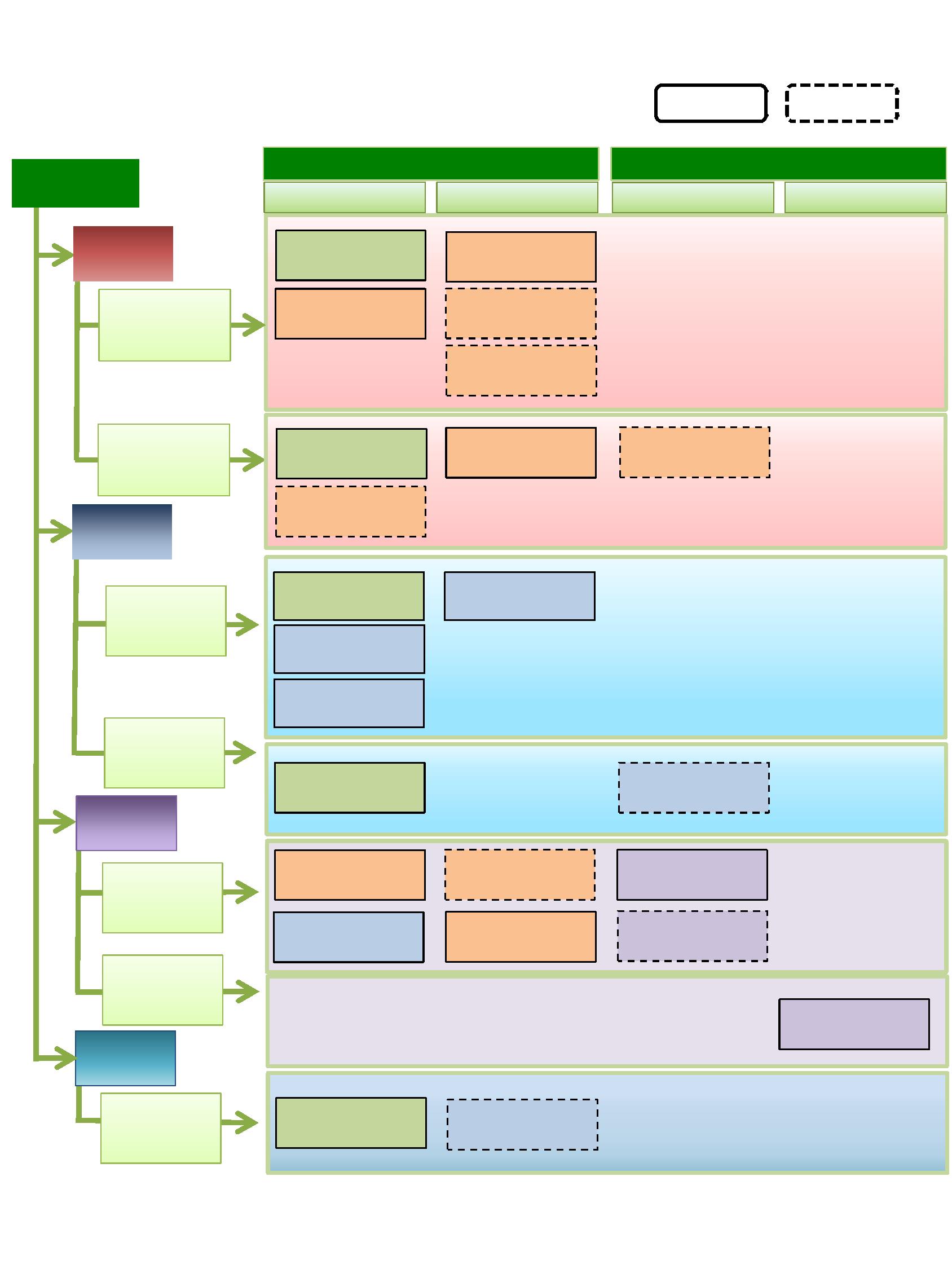 